В соответствии с пунктом 5 статьи 160.2-1 Бюджетного кодекса Российской Федерации и приказом Министерства финансов Российской Федерации от 18.12.2019 № 237н «Основания и порядок организации, случаи и порядок передачи полномочий по осуществлению внутреннего финансового аудита», п о с т а н о в л я е т:Установить в администрации Полевосундырского сельского поселения Комсомольского района Чувашской Республики упрощенное осуществление внутреннего финансового аудита.Ответственность за результаты выполнения бюджетных процедур и осуществления внутреннего финансового аудита в администрации Полевосундырского сельского поселения Комсомольского района Чувашской Республики возлагаю на себя.Настоящее постановление вступает в силу после официального опубликования в информационном бюллетене «Вестник Полевосундырского сельского Комсомольского района» и распространяется на правоотношения, возникшие с 1 октября 2021 года.Контроль за исполнением настоящего постановления оставляю за собой.Глава сельского поселения				                  Г.Е.Ефремов       ЧĂВАШ   РЕСПУБЛИКИ   КОМСОМОЛЬСКИ  РАЙОНĚ          ХИРТИ СĔНТĔР  ЯЛ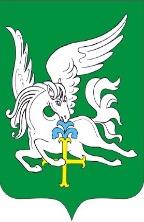  ЧУВАШСКАЯ РЕСПУБЛИКА              КОМСОМОЛЬСКИЙ РАЙОН         ЧĂВАШ   РЕСПУБЛИКИ   КОМСОМОЛЬСКИ  РАЙОНĚ          ХИРТИ СĔНТĔР  ЯЛ          АДМИНИСТРАЦИЯ     ПОЛЕВОСУНДЫРСКОГО                  СЕЛЬСКОГО            ПОСЕЛЕНИЯ     ПОСТАНОВЛЕНИЕ         21.12. 2021 № 75       д. Полевой Сундырь           ПОСЕЛЕНИЙĔН     АДМИНИСТРАЦИЙЕ                  ЙЫШĂНУ            21.12. 2021 № 75            Хирти Сĕнтĕр  ялě          АДМИНИСТРАЦИЯ     ПОЛЕВОСУНДЫРСКОГО                  СЕЛЬСКОГО            ПОСЕЛЕНИЯ     ПОСТАНОВЛЕНИЕ         21.12. 2021 № 75       д. Полевой СундырьО принятии решения об упрощенном осуществлении внутреннего финансового аудита в      администрации Полевосундырского сельского поселения Комсомольского района Чувашской Республики